GOVERNO DO ESTADO DE SÃO PAULOSECRETARIA DE ESTADO DA EDUCAÇÃODIRETORIA DE ENSINO - REGIÃO SÃO JOÃO DA BOA VISTAConvocação para Sessão de Escolha de VagaA Comissão Especial para Contratação Temporária por Tempo Determinado da Diretoria de Ensino - Região São João da Boa Vista, nos termos da Lei Complementar 1.093, de 16-07-2009, CONVOCA para escolha de vagas, os candidatos adiante relacionados, aprovados e classificados em lista geral, no Processo Seletivo autorizado em 2016 e ocorrido em 07/05/2017, para Agente de Organização Escolar, para exercer a função em caráter temporário, em conformidade ao Despacho do Governador e com vagas sob a autorização governamental, publicadas no D.O.E. de 28-04-2016, e baixa as seguintes instruções:I - Local de Escolha Local: Sede da Diretoria de Ensino Região São João da Boa Vista, à Rua Getúlio Vargas, 507, Centro - São João da Boa Vista. Data: 14-05-2018 (SEGUNDA-FEIRA)Horário: 9hII – Quadro de ChamadaCandidatos Convocados:Lista geral: do número 34 ao 111.CLASSIFICAÇÃO – NOME – RG34 - Marco Antonio Silva Barbosa Junior - 41065566-835 - Vivian Almeida Damasceno - 58010113-736 - Kathrein Cristina Braga dos Santos - 46357068-637 - Maikon Djulian Silva - 41335112-938 - Camila Gissi Rosato - 42126349-039 - Juliana Candido de Oliveira - 45131299-540 - Claudia Monferdini da Costa - 50211282-741 - Monique Fernanda dos Santos - 43499107-742 - Maria Luisa Lopes de Oliveira - 49954416-X43 - Izabela Alves da Silva - 50094578-044 - Silvania Fernandes da Silva Tater - 17705843-245 - Angela Vasconcelos - 25541625-846 - Marcela de Carvalho Pereira - 40917734-947 - Kézia Cristiane da Silva - MG1544161548 - Luan Lopes Passeli - 49010725-449 - Gisele dos Anjos Silva - 36949099-X50 - Luana Consentino Aguilera - 41307011-651 - Aline Silva  Machado - 40044157-352 - Andressa Pereira Pedro - 49927253-553 - João Paulo da Silva - 44246202-554 - João Vitor Santos e Silva - 44785565-755 - Maria Julia Alves Toledo - 45560279-156 - Gabriel Candido Valério - 55780155-257 - Larissa Domingos Ferreira - 49877469-758 - Silmara Morais Pereira - 18457941-759 - Maria Gabriela da Silva Garcia - 29518517-X60 - Leandro Cesar Cabral - 32537936-161-  Vanessa Cristina Martins Pereira Munhoz - 42626703-562 - Marina Graziele de Lima Bento -41427802-163 - Carla Aparecida de Almeida - 47150463-464 - Nieli Cristina de Freitas - 48196649-365 - Fátima de Jesus da Costa Félix - 49390567-466 - Victória Vasconcelos Valin - 1905883367 - Jaqueline Carla Beraldo - 52538367-068 - Jéssica Cristina Feliciano - 40148539-069 - Sueli de Fatima Ribeiro Neves de Lima - 23612696-970 - Sheila da Silva Rodrigues - 25917623-071-  Valeria Chaves - 48010940-072 - Juliana Nicácio de Assis Gonçalves - 49029738-973 - Isadora Bast Dalcin da Silva - 48989635-274 - Ynaiah Diógenes Santos - 40812917-775 - Marcela Caroline Primo - 45417908-X76 - Marcus Vinicius Carvalho - 36439509-677 - Luis Paulo de Paiva Souza - 49736140-178 - Natalia Eduarda de Oliveira - 45653638-379 - Valeria de Fátima Miranda Testi Ortigoza - 54237028-180 - Viviane Lindolfo Jacinto dos Santos - 40512876-481 - Edna Paiva - 40525430-182 - Fernanda Carolina Nascimento - 42174264-183 - Carolina dos Santos Melchiades - 41183918-484 - Guilherme Gabriel Tobias - 49577699-385 - Jaqueline de Jesus Cavalini dos Santos - 44316964-086 - Maria Beatriz Rosa - 41057736-487 - Luiz Rafael Buscarioli Banzi - 44813571-188 - Gabriela Cristina Militão de Souza - 43497313-089 - Camila Rafaelle Ferreira Gomes - 47150664-390 - Mirian Santos Rodrigues - 15690330-191 - Ana Maria Patruno - 16385246-792 - Joana Darque Pereira Rehder - 16421540-293 - Dreid  Mena Peres Felisberto - 33685262-994 - Andreia Colombo - 41280341-095 - Thisbe Gregório Mazzali - 45957725-696 - Geraldo de Paula Silva - 42147593-697 - Rafaela Justino Lupi - 43632354-098 - Nivea Maria Grilo de Oliveira - 45019769-499 - Mike Anderson do Prado Rodrigues - 43979112-1100 - Camila Gomes da Silva Cassiano - 47561531-1101 - Vinícius Henrique Bahia Bomfica - 52044657-4102 - Rachel Maria da Veiga Torres - 42955697-4103 - Lidia Cristina Valério Mendes - 56081722-8104 - Thaís de Souza - 56946089-X105 - Vanessa da Silva Silvério - 41517880-0106 - Danielle Moraes Lourenço Brito - 43278706-9107 - Leticia Cristina Tavolaro - 48082221-9108 - Anderson Donizeti Coimbra de Oliveira - 49028010-9109 - Jéssica Cristina da Silva - 49590112-X110 - Maria Julia Teixeira - 53275178-4111 - Marcela Eduarda Souza Lima Vuolo - 52768623-2.III - Vaga Disponível:CIE - ESCOLA - MUNICÍPIO - QUANTIDADE DE VAGAS020333 – EE Prof. Camilo Lellis – Espírito Santo do Pinhal – 01 vagaIV - Instruções Gerais1 - A vaga disponível destina-se à contratação por tempo determinado, pelo período máximo de 12 (doze) meses.2 - A chamada para escolha de vaga obedecerá, rigorosamente, à ordem de Classificação Final, Lista Geral.3 - O candidato convocado deverá comparecer munido de RG e do CPF.4 - Assinada a ficha de escolha de vaga pelo candidato, não será permitida, em hipótese alguma, desistência ou troca da vaga escolhida, sob qualquer pretexto.5 - Não haverá nova oportunidade de escolha de vaga ao candidato retardatário ou ao que não atender à chamada no dia, hora e local determinado. 6 - Estão convocando uma quantidade de candidatos maior ao número de vagas, prevendo que haja desistências. 7 - Vagas remanescentes serão publicadas oportunamente, desde que respeitado o período de vigência do processo seletivo.São João da Boa Vista, 04 de maio de 2018.SÍLVIA HELENA DALBON BARBOSADIRIGENTE REGIONAL DE ENSINO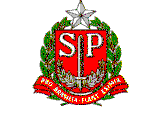 